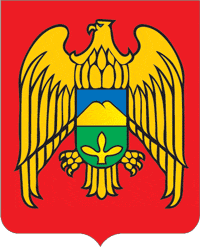 КЪЭБЭРДЕЙ-БАЛЪКЪЭР РЕСПУБЛИКЭМ ТЭРЧ КУЕЙМ ХЫХЬЭ АКЪБАЩ  Щ1ЭНЫГЪЭ ЩРАГЪЭГЪУЭТ МУНИЦИПАЛЬНЭ ЕДЖАП1Э-САБИЙ САДКЪАБАРТЫ-МАЛКЪАР ОГЪАРЫ-АКЪБАШ ТЕРК РАЙОНУНУМУНИЦИПАЛЬНОЕ КАЗЕННОЕ ОБЩЕОБРАЗОВАТЕЛЬНОЕ УЧРЕЖДЕНИЕ   «НАЧАЛЬНАЯ ШКОЛА – ДЕТСКИЙ САД СЕЛЬСКОГО ПОСЕЛЕНИЯ ВЕРХНИЙ АКБАШ»
 ТЕРСКОГО МУНИЦИПАЛЬНОГО РАЙОНА КАБАРДИНО-БАЛКАРСКОЙ РЕСПУБЛИКИ361224, с. В-Акбаш,  ул. Ленина, 92, КБР, Россия					Тел. (8-86632)  79186ПРИКАЗ30.01.2016  	№5/2О защите персональных данныхРуководствуясь требованиями Федерального закона от 27 июля 2006 г. № 152-ФЗ "О персональных данных", в целях защиты персональных данных, обрабатываемых в МКОУ «НШДС с.п. В-Акбаш»ПРИКАЗЫВАЮ:Утвердить и ввести в действие:1.1.Положение об организации работы с персональными данными обучающихся и воспитанников в МКОУ «НШДС с.п. В-Акбаш» (приложение № 1);1.2.Положение об организации работы с персональными данными работников МКОУ «НШДС с.п. В-Акбаш» (приложение № 2);1.3.Перечень сведений ограниченного доступа МКОУ «НШДС с.п. В-Акбаш»(Приложение №3);1.4. Политика МКОУ «НШДС с.п. В-Акбаш» в отношении обработки персональных данных сотрудников учреждения, а также обучающихся (воспитанников) и их законных представителей (Приложение № 4);Перечень подразделений и должностей, осуществляющих обработку персональных данных в МКОУ «НШДС с.п. В-Акбаш», уполномоченных на обработку персональных данных и несущих ответственность в соответствии с законодательством Российской Федерации за нарушение режима защиты персональных данных (Приложение № 5);Секретарю Карашевой К. А.:В срок до 22 марта оформить со всеми работниками МКОУ «НШДС с.п. В-Акбаш» дополнительные соглашения к трудовым договорам (приложение № 6);В договоры с принимаемыми в последующем на работу в МКОУ «НШДС с.п. В-Акбаш» лицами, включать разделы, определяющие порядок обеспечения конфиденциальности персональных данных в соответствии с приложениями № 6, № 7 к настоящему приказу;Ознакомить под подпись всех работников МКОУ «НШДС с.п. В-Акбаш»с «Положением об организации работы с персональными данными обучающихся и воспитанников в МКОУ «НШДС с.п. В-Акбаш»», «Положением об организации работы с персональными данными работников МКОУ «НШДС с.п. В-Акбаш»», Перечнем сведений ограниченного доступа МКОУ «НШДС с.п. В-Акбаш», мерами ответственности за неправомерное обращение с персональными данными граждан.Заместителю директора по УВР Коновой И.Х.:В срок до 23 марта организовать проведение работ по получению согласий родителей (законных представителей) обучающихся на обработку персональных данных (приложение № 8);Провести разъяснительные работы с классными руководителями о порядке сбора согласий.4.Классным руководителям:4.1.В срок до 23 марта провести мероприятия по ознакомлению родителей (законных представителей) обучающихся в своих классах с целями обработки персональных данных, последствиями отказа в предоставлении персональных данных обучающимися. 5. Контроль за выполнением настоящего приказа оставляю за собой.Директор                                            А.Р. Тарканова